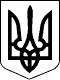 вісімнадцята сесія                                                                          восьмого скликаннявід  31.03.2022   № 506Керуючись пунктом 22 частини першої статті 26 Закону України „Про місцеве самоврядування в Україні“, Кодексом цивільного захисту України, Бюджетним Кодексом України, з метою створення умов для зменшення ризику виникнення надзвичайних ситуацій, досягнення гарантованого рівня захисту населення і територій від їх наслідків, забезпечення матеріально-технічного переоснащення органів  управління та сил цивільного захисту, Новоград-Волинська міська  рада ВИРІШИЛА:1.  Внести зміни до рішення міської ради від  21.10.2021 № 335 «Про затвердження  Комплексної  програми  захисту   населення   і   територій   від  надзвичайних  ситуацій  техногенного та природного  характеру на                                2022-2024 роки», а саме: слова в назві, тексті рішення та його додатках «від  надзвичайних  ситуацій  техногенного та природного  характеру» замінити словами «від  надзвичайних  ситуацій  техногенного, природного та воєнного   характеру».2.  Контроль за виконанням цього рішення покласти на постійні комісії міської ради з питань бюджету територіальної громади, комунальної  власності та економічного розвитку (Сухих А.Ю.), з питань житлово-комунального господарства, екології та водних ресурсів (Рудницький Д.В.) та  заступника міського голови   Якубова В.О.Міський голова                                                                              Микола БОРОВЕЦЬ                                                       УКРАЇНАНОВОГРАД-ВОЛИНСЬКА МІСЬКА РАДАЖИТОМИРСЬКОЇ ОБЛАСТІ	    РІШЕННЯПро внесення змін до рішення міської ради від  21.10.2021 № 335 «Про затвердження  Комплексної  програми  захисту   населення   і   територій   від  надзвичайних  ситуацій  техногенного та природного  характеру      на  2022-2024 роки»